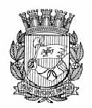 Publicado no D.O.C. São Paulo,141, Ano 66 Quarta-feira21 de Julho de 2021GABINETE DO PREFEITORICARDO NUNESLEISLEI Nº 17.576, DE 20 DE JULHO DE 2021(PROJETO DE LEI Nº 444/21, DO EXECUTIVO)Dispõe sobre a criação de cargos para a Secretaria Municipal da Educação e dá outras providências.RICARDO NUNES, Prefeito do Município de São Paulo, no uso das atribuições que lhe são conferidas por lei, faz saber que a Câmara Municipal, em sessão de 17 de julho de 2021, decretou e eu promulgo a seguinte lei:Art. 1º Fica criado o Quadro de Gestão da Educação, no Quadro dos Profissionais da Educação, composto por cargos de livre provimento em comissão pelo Prefeito, exigida formação completa em nível superior.Art. 2º Ficam criados, no Quadro de Gestão da Educação, do Quadro dos Profissionais da Educação, os seguintes cargos de provimento em comissão, remunerados exclusivamente por subsídio, fixado em parcela única, na conformidade do Anexo Único desta Lei:I - 5 cargos de Subsecretário;II - 10 cargos de Assessor de Gestão da Educação.Art. 3º Aplicam-se aos cargos citados no artigo anterior as disposições da Lei nº 15.509, de 15 de dezembro de 2011, notadamente:I - aos valores do subsídio fixado no caput do artigo anterior é vedado o acréscimo de qualquer gratificação, adicional, abono, prêmio, verba de representação ou outra espécie remuneratória, observado o disposto no art. 37, incisos X e XI, da Constituição Federal;II - estão compreendidas no subsídio e não serão devidas aos titulares dos cargos constantes do Anexo Único integrante desta Lei as seguintes parcelas remuneratórias:a) o padrão de vencimento;b) a gratificação de gabinete prevista no inciso I do art. 100 da Lei nº 8.989, de 29 de outubro de 1979;c) a verba de representação instituída pelo art. 116 da Lei nº 11.511, de 19 de abril de 1994, e legislação subsequente;d) as vantagens pessoais de qualquer origem e natureza, inclusive adicionais por tempo de serviço e a sexta-parte;e) as parcelas remuneratórias pagas em decorrência de local de trabalho ou de exercício de cargo em comissão ou de função de confiança;f) abonos;g) outras vantagens pecuniárias, gratificações e adicionais, de qualquer origem e natureza, devidas em razão do exercício dos cargos e funções constantes do Anexo Único integrante desta Lei, que não estejam expressamente previstas neste artigo;III - excluem-se da vedação estabelecida no inciso anterior, nos termos da legislação específica, as seguintes espécies remuneratórias:a) o abono de permanência em serviço;b) o terço constitucional de férias e seu adiantamento;c) o décimo terceiro salário e seu adiantamento;d) as diárias para viagens e o auxílio-alimentação;e) o prêmio de desempenho educacional, criado pela Lei nº 14.938, de 30 de junho de 2009;IV - o servidor efetivo e o servidor admitido pelas Leis nº 9.160, de 3 de dezembro de 1980, e nº 9.168, de 4 de dezembro de 1980, que vierem a exercer os cargos constantes no Anexo Único e criados por esta Lei, poderão optar pelo regime de subsídio ora instituído ou por um adicional de função no valor de R$ 1.288,73, sendo que:a) realizada a opção pelo regime de vencimento do cargo efetivo ou função, será observada a legislação específica da remuneração devida ao servidor pelo exercício do cargo em comissão;b) o servidor permanecerá vinculado ao Regime Próprio dePrevidência Social do Município de São Paulo – RPPS e a contribuição previdenciária incidirá sobre a remuneração no cargo efetivo ou função, nos termos da legislação pertinente, vedada a inclusão do subsídio na base de contribuição;c) o valor correspondente ao subsídio de que trata esta Lei não se incorporará ou se tornará permanente, em hipótese alguma, nos vencimentos do servidor.Art. 4º O subsídio estabelecido no art. 2º será reajustado na mesma data e no mesmo percentual dos reajustes de vencimentos dos servidores municipais na forma da legislação específica.Art. 5º Os cargos de provimento em comissão criados por esta Lei terão jornada de trabalho de 40 (quarenta) horas semanais e comportarão, no caso dos Subsecretários, substituição.Art. 6º Os cargos do Quadro de Gestão da Educação, do Quadro dos Profissionais da Educação, destinar-se-ão às áreas de desenvolvimento definidas em decreto do Executivo, considerando as finalidades pedagógica, de administração e de gestão escolar, de tecnologia da informação, de gestão de pessoas e de contabilidade, sem prejuízo de outras relacionadas à Secretaria Municipal de Educação.Art. 7º Os cargos de Subsecretário criados nesta Lei terão as seguintes competências:I - coordenar e supervisionar as atividades realizadas pelas unidades subordinadas à unidade chefiada;II - monitorar e avaliar o desempenho das unidades subordinadas;III - assessorar o Secretário Municipal de Educação nos assuntos relativos à gestão;IV- desenvolver ações articuladas com os órgãos e entidades, públicos ou privados, em assuntos relacionados ao aspecto pedagógico, modernização, gestão e administração escolar e desenvolvimento tecnológico;V - opinar, fornecer subsídios e propor alterações na execução dos projetos estratégicos de governo.Parágrafo único. O Poder Executivo definirá por decreto a nova estrutura organizacional da Secretaria Municipal de Educação, definindo a lotação e o detalhamento das competências dos Subsecretários.Art. 8º Os cargos de Assessores de Gestão da Educação destinar-se-ão a assessorar os Subsecretários nas tarefas que lhes forem designadas, sem atribuições técnicas, especialmente:I - acompanhar, no âmbito de sua especialidade, os projetos em tramitação nas áreas subordinadas às unidades de lotação, assessorando os Subsecretários na interlocução com o Gabinete da Secretaria Municipal de Educação;II - dialogar com as diversas instâncias e atores externos à Secretaria Municipal de Educação em busca de articulações efetivas para o desenvolvimento dos programas municipais;III - acompanhar os índices e indicadores vinculados às metas estabelecidas para a Secretaria Municipal de Educação, visando subsidiar a atuação dos Subsecretários;IV - acompanhar projetos da Secretaria, identificando os pontos de intersecção entre as atuações das Coordenadorias.Art. 9º As despesas com a execução desta Lei correrão por conta das dotações orçamentárias próprias, suplementadas se necessário.Art. 10. Esta Lei entrará em vigor em 1º de janeiro de 2022.PREFEITURA DO MUNICÍPIO DE SÃO PAULO, aos 20 de julho de 2021, 468º da fundação de São Paulo.RICARDO NUNES, PREFEITOJOSÉ RICARDO ALVARENGA TRIPOLI, Secretário Municipal da Casa CivilEUNICE APARECIDA DE JESUS PRUDENTE, Secretária Municipal de JustiçaPublicada na Casa Civil, em 20 de julho de 2021.Anexo Único Integrante da Lei nº 17.576, de 20 de julho de 2021Cargos de provimento em comissão do Quadro de Gestão de Educação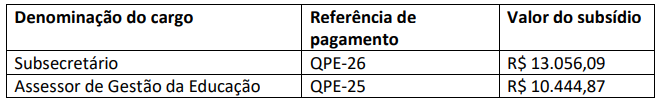 LEI Nº 17.577, DE 20 DE JULHO DE 2021(PROJETO DE LEI Nº 447/21, DO EXECUTIVO,APROVADO NA FORMA DE SUBSTITUTIVO DOLEGISLATIVO)Dispõe sobre o Programa Requalifica     Centro, estabelecendo incentivos e o regime específico para a requalificação de edificações situadas na Área Central, e dá outras providências.RICARDO NUNES, Prefeito do Município de São Paulo, no uso das atribuições que lhe são conferidas por lei, faz saber que a Câmara Municipal, em sessão de 17 de julho de 2021, decretou e eu promulgo a seguinte lei:Art. 1º O Programa Requalifica Centro fica disciplinado nos termos desta Lei, que compreende um conjunto de objetivos e regramentos voltados à requalificação edilícia, complementar mente ao disposto na Lei nº 16.642, de 9 de maio de 2017, bem como estabelece incentivos específicos para a requalificação de imóveis na Área Central.Parágrafo único. Para os fins propostos nesta Lei, considera-se Área Central o perímetro que começa na interseção da via férrea com a Avenida Alcântara Machado (sob o Viaduto Alcântara Machado), prossegue pela Rua Palmorino Mônaco até a Rua Visconde de Parnaíba, Rua Visconde de Parnaíba, Rua Domingos Paiva até a Avenida Rangel Pestana, Avenida Rangel Pestana, contorna a Praça Agente Cícero, Avenida Rangel Pestana, contorna o Largo da Concórdia, baixos do Viaduto do Gasômetro até a via férrea, Rua Coronel Francisco Amaro, prosseguindo pela via férrea até a Rua Mauá, Rua Mauá até a Praça Júlio Prestes, Praça Júlio Prestes, Alameda Cleveland, Alameda Ribeiro da Silva, Alameda Dino Bueno, Alameda Eduardo Prado, Avenida Rio Branco, Rua Helvetia, Rua Guaianases, Praça Princesa Isabel, Avenida Duque de Caxias, Largo do Arouche, Rua Amaral Gurgel, Rua da Consolação, Rua Caio Prado, viela de ligação com a Rua Avanhandava, Rua Avanhandava, Avenida 9 de Julho, Avenida Radial Leste-Oeste, Rua João Passaláqua, Rua Professor Laerte Ramos de Carvalho, Praça Pérola Byington, Viaduto Jaceguai, Avenida Radial Leste-Oeste, Viaduto do Glicério, Rua Antonio de Sá, Avenida do Estado, Rua da Figueira, Avenida Alcântara Machado até o ponto inicial.Art. 2º São objetivos do Programa Requalifica Centro:I - contribuir para a redução da ociosidade de edificações existentes e para o cumprimento da função social da propriedade, visando ao aumento da densidade demográfica e à qualificação do espaço público, em consonância aos objetivos estratégicos estabelecidos pela Lei nº 16.050, de 31 de julho de 2014;II - estimular a reabilitação do patrimônio arquitetônico, a partir de regras que facilitem a requalificação das edificações para novos usos, nos termos constantes da Lei nº 16.050, de 2014;III - favorecer a adequação de edificações existentes aos padrões de segurança, salubridade e acessibilidade, ampliando a oferta de áreas disponíveis ao adensamento populacional;IV - adequar os procedimentos de análise de pedidos de licenciamento de intervenções de requalificação, quando associadas a pedido de reforma com aumento de área construída;V - estimular a sustentabilidade urbano-ambiental doMunicípio, com a maximização da utilização de materiais e infraestrutura existentes.CAPÍTULO IDAS DISPOSIÇÕES GERAISArt. 3º Para os fins pretendidos por esta Lei, considera-se requalificação a intervenção em edificação existente visando a sua adequação, recuperação e modernização por meio da atualização de seus sistemas prediais e operacionais, com ou sem aumento de área construída internamente à edificação original, estando possibilitada a mudança de uso.§ 1º Os pedidos de requalificação que prevejam aumento de área construída para além da volumetria original ou demolição em percentual superior ao previsto no art. 8º desta Lei deverão ser associados a pedido de reforma com aumento de área construída, respeitadas as condições previstas nesta Lei.§ 2º A edificação existente poderá utilizar do regramento específico trazido nesta Lei uma única vez, devendo eventuais intervenções subsequentes ser licenciadas como reforma, conforme regras do Código de Obras e Edificações.Art. 4º Poderão ser requalificadas no âmbito do Programa de que trata esta Lei as edificações existentes anteriormente a23 de setembro de 1992 ou licenciadas com base em legislação edilícia vigente até esta data, correspondente à entrada em vigor da Lei nº 11.228, de 25 de junho de 1992, independentemente de sua condição de regularidade na data do protocolo do pedido.§ 1º Para fins de comprovação da condição de elegibilidade prevista no caput deste artigo, poderão ser apresentados, dentre outros a serem previstos em regulamento, um ou mais dos seguintes documentos:I - alvarás ou certificados emitidos pela Prefeitura do Município de São Paulo;II - auto de infração;III - matrícula ou transcrição imobiliária do imóvel, expedida pelo Cartório de Registro de Imóveis competente;IV - convenção condominial registrada perante o Cartório de Registro de Imóveis;V - Auto de Vistoria do Corpo de Bombeiros – AVCB;VI - foto aérea ou levantamentos aerofotogramétricos oficiais.§ 2º Para os fins de que trata esta Lei, a comprovação da elegibilidade da edificação não dependerá de lançamento de regularidade no Cadastro de Edificações do Município.CAPÍTULO IICONDIÇÕES, REGRAS E INCENTIVOS PARA A REQUALIFICAÇÃO NO ÂMBITO DO PROGRAMASeção ICondições de acessibilidade, de segurança de uso, de higiene e de salubridadeArt. 5º No âmbito do Programa de que trata esta Lei, na requalificação de edificação existente, as áreas acrescidas destinadas à acessibilidade e à melhoria das condições de segurança de uso, higiene e salubridade da edificação serão consideradas não computáveis para efeito de cálculo do coeficiente de aproveitamento e da taxa de ocupação constantes na legislação ordinária, sendo admitido para tal finalidade:I - ocupar as faixas de recuo na impossibilidade de atendimento nas próprias edificações;II - excepcionalmente, implantar rampas ou outros dispositivos de acesso ao imóvel que avancem sobre o logradouro público observadas as condições desta Lei e aquelas previstas em regulamento.§ 1º As intervenções em edificações existentes sujeitas à requalificação no âmbito do Programa de que trata esta Lei deverão atender às condições de segurança, salubridade, higiene e acessibilidade necessárias à instalação da subcategoria de uso pleiteada no pedido, podendo ser aceitas soluções que, por implicação de caráter estrutural, não atendam às disposições previstas no inciso V, do parágrafo único, do art. 3º da Lei nº 16.642, de 2017, da Lei nº 16.050, de 2014, ou da Lei nº 16.402, de 2016.§ 2º As intervenções em edificações não poderão agravar os itens relativos à segurança, salubridade, higiene e acessibilidade até então existentes.§ 3º A possibilidade prevista no inciso II do caput deste artigo está condicionada à análise pelo órgão municipal competente, devendo ser observada:I - a impossibilidade de implantação da rampa ou de outros dispositivos de acesso no interior do lote;II - a existência de calçada com largura superior a 2m (dois metros) e ao atendimento do regramento municipal de padronização de calçadas.§ 4º Para as finalidades desta Lei, as intervenções decorrentes do caput deste artigo não serão consideradas como alteração de volumetria.Seção IIIncentivosArt. 6º Aplicam-se os seguintes incentivos urbanísticos à requalificação de edificações no âmbito do Programa de que trata esta Lei:I - as áreas destinadas à instalação de usos não residenciais nos pavimentos térreo e cobertura do edifício requalificado serão consideradas não computáveis;II - a permissão de implantação de saliências e terraços, observadas as normas edilícias e garantida as condições de aeração, insolação e segurança dos usuários;III - o não pagamento de contrapartida financeira em caso de mudança de uso da edificação existente, devendo o novo uso ser permitido pela legislação.§ 1º Estão excluídos do incentivo previsto no inciso I do caput deste artigo os usos enquadrados nos grupos de atividades relacionadas a serviços de armazenamento e guarda de bens móveis e edifícios-garagem, além dos usos enquadrados nas subcategorias de uso Ind-1a, Ind-1b, Ind-2 e Ind-3.§ 2º A implantação de saliências e terraços não será considerada como alteração de volumetria, nem computada no cálculo da taxa de ocupação.Art. 7º No âmbito desta Lei, serão admitidos, para o lote original que contém a edificação objeto de requalificação, os parâmetros de parcelamento, uso e ocupação do solo existentes, mesmo que não conformes à legislação vigente, estando permitido o aumento de área construída internamente à edificação a requalificar, nos termos desta Lei.§ 1º Para as áreas construídas originalmente existentes, declaradas na planta de situação atual, fica admitida a permuta entre áreas computáveis e não computáveis, em função do projeto de requalificação, mesmo que tal medida implique agravamento do coeficiente de aproveitamento original, não incidindo contrapartida financeira à outorga de potencial construtivo adicional para a eventual área computável acrescida em decorrências desta permuta.§ 2º A possibilidade de acréscimo de área construída computável internamente ao edifício requalificado, adicionalmente às áreas de que trata o § 1º deste artigo, está limitada ao atingimento do coeficiente de aproveitamento máximo estabelecido pelo Quadro 3 da Lei nº 16.402, de 2016, ou por legislação específica, estando sujeita ao pagamento de contrapartida à outorga de potencial construtivo adicional.§ 3º As áreas construídas internamente ao edifício requalificado serão consideradas não computáveis quando destinadas à categoria de uso residencial ou à instalação de equipamentos de cultura, de promoção pública ou privada, e de equipamentos de educação e de saúde de promoção pública, independentemente dos parâmetros de ocupação preexistentes.§ 4º Os empreendimentos que fizerem uso da medida de que trata o § 3º deste artigo não poderão ser objeto de pedido de alvará de reforma com mudança de uso pelo período mínimo de 10 (dez) anos, a contar da emissão do Certificado de Conclusão da requalificação.§ 5º A aplicação do disposto no caput deste artigo em lotes enquadrados como Zona Especial de Interesse Social – ZEIS não desobriga do atendimento ao disposto na Seção IV do CapítuloII e no Quadro 4 da Lei nº 16.050, de 2014.Art. 8º O pedido de requalificação efetuado nos termos desta Lei poderá prever a demolição parcial da edificação existente, desde que a área a ser demolida seja inferior a 20% (vinte por cento) da área construída total da edificação.§ 1º No caso de reconstrução das áreas demolidas nos termos do caput deste artigo, poderão ser alcançados os parâmetros originais da edificação com dispensa da contrapartida financeira à outorga de potencial construtivo adicional.§ 2º A demolição parcial que exceda o percentual previsto no caput deste artigo deverá ser licenciada como reforma, não se aplicando, nesse caso, o previsto no § 1º deste artigo.Art. 9º Os pedidos de requalificação de edificação efetuados com base nesta Lei estão sujeitos, suplementarmente à legislação ordinária vigente, ao seguinte regramento:I - dispensa do atendimento à fachada ativa, à doação de área para fins de alargamento da calçada, à fruição pública, à taxa de permeabilidade, à quota ambiental e à cota-parte máxima de terreno por unidade habitacional;II - dispensa da oferta de vagas para estacionamento de veículos, exceto para os empreendimentos enquadrados como Polo Gerador de Tráfego, cujas exigências serão fixadas mediante análise do órgão municipal de trânsito;III - possibilidade de liberação da exigência de vaga para carga e descarga, mediante análise de órgão municipal de trânsito, para os casos não dispensados pelo Quadro 4A da Lei nº 16.402, de 2016.Art. 10. Ficam dispensados, aos templos religiosos, as medidas de mitigação ou compensação em cumprimento daLei nº 15.150, de 06 de maio de 2010, para empreendimentos de Polos Geradores de Tráfego – PGT, na área do Programa Requalifica Centro.Art. 11. Os imóveis classificados como Bens Imóveis Representativos em Zona Especial de Preservação Cultural (ZEPEC- -BIR) são passíveis da requalificação prevista nesta Lei, podendo requisitar a aplicação do instrumento de Transferência do Direito de Construir nos termos da legislação ordinária.Parágrafo único. O previsto no art. 25 da Lei nº 16.402, de 2016, no que tange aos casos de reforma com aumento de área construída, não se aplica aos pedidos de requalificação previstos nesta Lei, mesmo na hipótese de que trata o § 1º do seu art. 3º.Art. 12. Os pedidos de reforma com aumento de área construída referidos no § 1º do art. 3º desta Lei associados a pedido de requalificação, atenderão aos seguintes regramentos específicos:I - o aumento de área construída objeto da reforma está limitado aos parâmetros estabelecidos pela Lei nº 16.402, de 2016, ou por legislação específica;II - na hipótese de anexação de novo lote, ficam garantidos ao lote anexado os parâmetros estabelecidos na legislação vigente, independentemente da superação destes parâmetros pelo lote ocupado pela edificação a requalificar;III - independentemente da anexação de novo lote, a taxa de ocupação, a taxa de permeabilidade e os parâmetros dispostos no art. 57 da Lei nº 16.402, de 2016, quando exigidos, serão calculados em função da área não ocupada do lote resultante, excluída a projeção da edificação existente objeto da requalificação, mesmo na hipótese de anexação de novo lote;IV - a quota ambiental é aplicável aos pedidos de reforma associada a requalificação com alteração de área construída superior a 20% (vinte por cento);V - para fins de aplicação do art. 112 da Lei nº 16.050, de 2014, será considerada a área construída computável acrescida em razão de pedido de reforma.§ 1º Complementarmente às disposições deste artigo, as áreas oriundas de pedido de reforma, acrescidas à volumetria da edificação requalificada ou construídas em novo bloco, deverão atender integralmente ao disposto na Lei nº 16.050, de 2014, Lei nº 16.402, de 2016, e Lei nº 16.642, de 2017, vigentes.§ 2º Nas hipóteses de não agravamento da taxa de ocupação em relação às condições urbanísticas originais ou de não agregação de novo lote ficam estabelecidas as seguintes condições específicas:I - não se aplica a exigência de quota ambiental para lotes com taxa de ocupação superior a 0,7 (sete décimos);II - para lotes com taxa de ocupação inferior a 0,7 (sete décimos):a) não se aplica a exigência prevista no art. 79 da Lei nº16.402, de 2016;b) o parâmetro de quota ambiental poderá ser atendido, alternativamente, mediante a oferta de indivíduos arbóreos para enriquecimento de espaços públicos do distrito em que a edificação se localiza, em número necessário ao atingimento da pontuação mínima prevista no Quadro 3A da Lei nº 16.402, de 2016, ou por meio de depósito do numerário correspondente ao Fundo Especial do Meio Ambiente e Desenvolvimento Sustentável (FEMA).Art. 13. Na análise de pedido de requalificação formulado nos termos desta Lei será considerada a área construída total constante em Certificado de Conclusão ou em documento equivalente ou lançada no Cadastro de Edificações do Município(CEDI) na data de protocolo do pedido de requalificação.§ 1º São admitidas divergências na área construída total de que trata o caput, existentes em 23 de setembro de 1992, limitadas a 5% (cinco por cento), independentemente da conformidade ao coeficiente de aproveitamento máximo.§ 2º As áreas irregulares na data a que se refere o caput deste artigo, quando não passíveis de serem incorporadas às áreas não computáveis admitidas por esta lei, serão passíveis de regularização conforme previsto na Lei nº 16.642, de 2017, e em lei específica.Art. 14. Para as intervenções realizadas com base nesta Lei será cabível a expedição dos seguintes documentos, conforme o caso:I - alvarás de aprovação e de execução de requalificação e o respectivo certificado de conclusão;II - alvarás de aprovação e de execução de requalificação associada à reforma e o respectivo certificado de conclusão, nas hipóteses a que refere o § 1º do art. 3º.Art. 15. No âmbito do Programa de que trata esta Lei, as intervenções realizadas em edificações não tombadas situadas em área envoltória de bens tombados, desde que não impliquem em alterações na volumetria, nas fachadas externas e respectivas coberturas, ficam dispensadas da aprovação pelos órgãos de preservação do patrimônio, tanto pela Secretaria Municipal de Cultura, como pelo Conselho de Proteção do Patrimônio Histórico de São Paulo – CONPRESP.CAPÍTULO IIIDOS INCENTIVOS FISCAISArt. 16. Aplicam-se os seguintes incentivos fiscais à requalificação de edificações localizadas na Área Central licenciadas nos termos desta Lei, desde que voltadas à categoria de uso residencial, mesmo nas hipóteses em que a requalificação objetive a mudança de uso para tais subcategorias:I - remissão dos créditos do Imposto Predial e TerritorialUrbano (IPTU) para as edificações objeto da requalificação, observado, como termo, a expedição do respectivo certificado de conclusão;II - isenção do Imposto Predial e Territorial Urbano (IPTU) nos 3 (três) primeiros anos a partir da emissão do respectivo certificado de conclusão;III - aplicação de alíquotas progressivas, em frações iguais, para o Imposto Predial e Territorial Urbano (IPTU), pelo prazo de 5 (cinco) anos após a isenção de que trata o inciso II do caput deste artigo, até que se alcance, a partir do 6º ano, a alíquota integral prevista na normatização;IV - redução para 2% (dois por cento) na alíquota do Imposto sobre Serviços de Qualquer Natureza – ISS relativos aos serviços tomados integrantes do item 7 ao art. 1º da Lei nº 13.701, de 24 de setembro de 2003 – “Serviços relativos à engenharia, arquitetura, geologia, urbanismo, construção civil, manutenção, limpeza, meio ambiente, saneamento e congêneres”, incidente sobre a requalificação para os imóveis situados na Área Central, observado o limite previsto no art. 2º da Lei Complementar nº 157, de 29 de dezembro de 2016;V - isenção do Imposto sobre Transmissão “intervivos” aplicável a imóveis que serão objeto de requalificação, mediante a apresentação do alvará de aprovação e de execução de requalificação ou alvará de aprovação e de execução de requalificação associada à reforma;VI - isenção de taxas municipais para instalação e funcionamento, pelo prazo de 5 (cinco) anos, contados da entrada em vigor desta Lei.§ 1º O incentivo fiscal de que trata o inciso I do caput deste artigo aplica-se exclusivamente à edificação que será objeto de requalificação, não se aplicando a eventuais lotes anexados.§ 2º O incentivo fiscal de que trata o inciso II do caput deste artigo alcança o imóvel requalificado como um todo, conforme previsto no respectivo certificado de conclusão, inclusive eventuais acréscimos de área realizados nos termos desta Lei.§ 3º O incentivo de que trata o inciso II do caput deste artigo será de 10 (dez) anos para os imóveis situados no perímetro formado, ao norte, pelas alamedas Eduardo Prado, Dino Bueno, Ribeiro da Silva e Cleveland, e pela Rua Mauá, ao leste, pela Rua Casper Líbero e pela Avenida Ipiranga, ao Sul, pelas avenidas São João e Duque de Caxias, e, por fim, a oeste, pelas ruas Guaianases, Helvetia e pela Avenida Rio Branco.§ 4º O incentivo fiscal de que trata o inciso IV do caput deste artigo não poderá resultar, direta ou indiretamente, na redução, em cada período de competência do ISS, da alíquota efetiva mínima de 2% (dois por cento).§ 5º No que tange ao incentivo de que trata o inciso V do caput deste artigo, deverá ser implementado sistema de monitoramento da execução da qualificação, a partir da posterior expedição do respectivo certificado de conclusão.§ 6º A Secretaria Municipal da Fazenda editará as normas específicas necessárias à operacionalização dos incentivos de que trata esse artigo.Art. 17. Fica autorizado ao Poder Público promover chamamentos públicos para fins de operacionalização de consórcios imobiliários, previstos pelo art. 102 da Lei nº 16.050, de 2014, em edifícios localizados na Área Central elegíveis à requalificação nos termos desta Lei, cabendo-lhe facilitar a aproximação entre proprietários de imóveis e agentes econômicos.§ 1º Os editais de chamamento público deverão indicar, no mínimo, os critérios de elegibilidade dos imóveis, sua destinação futura e oscritérios de participação de agente econômico privado, quando for o caso.§ 2º Os editais deverão priorizar os imóveis elegíveis à requalificação nos termos desta Lei que concomitantemente forem notificados para o parcelamento, edificação e utilização compulsória (PEUC), estiverem ocupados por movimentos de moradia organizados ou inscritos no cadastro de dívida ativa.§ 3º Independentemente da realização do chamamento público de que trata este artigo, os proprietários de imóveis elegíveis à requalificação poderão propor ao Poder Público a realização de consórcios imobiliários.CAPÍTULO IVDAS DISPOSIÇÕES FINAISArt. 18. Os recursos auferidos pela aplicação desta Lei serão destinados ao Fundo Municipal de Desenvolvimento Urbano (FUNDURB) para fins de provisão habitacional de interesse social preferencialmente em edifícios a requalificar na Área Central.Art. 19. Os pedidos de requalificação de edificação existente formulados com base nesta Lei estarão isentos da cobrança de taxas e emolumentos referentes ao processo de licenciamento.Parágrafo único. A pedido do interessado, o disposto no caput poderá ser estendido aos pedidos de cópias de plantas e demais documentos existentes em arquivos municipais necessários à elaboração do projeto de requalificação.Art. 20. No âmbito desta Lei, em sendo necessária a apresentação de projeto modificativo para viabilizar as adequações necessárias, o respectivo processo de aprovação seguirá na forma do respectivo projeto modificativo, aproveitando-se, no que couber, os atos já praticados.Parágrafo único. A previsão contida no caput deste artigo aplica-se aos casos de projeto modificativo que envolvam as hipóteses a seguir transcritas, desde que as alterações sejam necessárias à realização das adequações em face da situação originalmente existente:I - alteração de uso, categoria de uso ou subcategoria de uso;II - acréscimo superior a mais de 5% (cinco por cento) nas áreas computáveis ou não computáveis;III - alteração em mais de 5% (cinco por cento) na taxa de ocupação.Art. 21. O Poder Executivo adotará as medidas necessárias para otimizar o processo de análise dos pedidos de requalificação formulados com base nesta lei, considerando-se, para a definição do procedimento cabível, a complexidade das intervenções.§ 1º Deverão ser adotadas as medidas necessárias para a desburocratização dos processos de requalificação nos termos do caput deste artigo, inclusive daqueles que demandem a aprovação pelos órgãos de preservação do patrimônio, utilizando-se, sempre que possível, o Escritório Técnico de Gestão Compartilhada de que trata o inciso IX do art. 313 da Lei nº 16.050, de 2014, e avaliando-se a fixação de prazos para os demais órgãos envolvidos na aprovação.§ 2º A otimização do processo de análise de que trata o caput deste artigo, mediante a definição do procedimento cabível em decorrência da complexidade das intervenções, bem como as medidas de que trata o § 1º deste artigo, poderão ser implementadas, de forma geral, para os demais pedidos de requalificação formulados com base nos arts. 77 e 78 da Lei nº16.642, de 2017.Art. 22. O Poder Executivo regulamentará esta Lei no prazo de 60 (sessenta) dias.Art. 23. Esta Lei observa o previsto nas alíneas “a” e “b”  do § 2º do art. 46 da Lei Orgânica do Município de São Paulo.Art. 24. Esta Lei entrará em vigor na data de sua publicação.PREFEITURA DO MUNICÍPIO DE SÃO PAULO, aos 20 de julho de 2021, 468º da fundação de São Paulo.RICARDO NUNES, PREFEITOJOSÉ RICARDO ALVARENGA TRIPOLI, Secretário Municipal da Casa CivilEUNICE APARECIDA DE JESUS PRUDENTE, Secretária Municipal de JustiçaPublicada na Casa Civil, em 20 de julho de 2021DECRETOSDECRETO Nº 60.389, DE 20 DE JULHO DE 2021Regulamenta a ampliação das atividades presenciais dos estabelecimentos de ensino na Cidade de São Paulo, nas condições que especifica.RICARDO NUNES, Prefeito do Município de São Paulo, no uso das atribuições que lhe são conferidas por lei,D E C R E T A:Art. 1º Os estabelecimentos que possuam licença de funcionamento para atividade de ensino seriado regular e os da rede municipal de ensino, incluindo os de Educação de Jovens e Adultos – EJA, ficam autorizados a ampliarem a quantidade de estudantes que participarão de atividades presenciais, a partir de 2 de agosto de 2021, observadas as disposições deste decreto.§ 1º O Movimento de Alfabetização de Jovens e Adultos –MOVA fica autorizado, também a partir de 2 de agosto de 2021, a retomar suas atividades presenciais, observadas as demais disposições deste decreto.§ 2º A capacidade máxima de recebimento de alunos para atividades presenciais respeitará o distanciamento de 1 metro entre os estudantes, o qual deverá ser readequado sempre que for determinado pela Secretaria Municipal da Saúde.§ 3º Nos estabelecimentos onde há atendimento de crianças de 0 a 3 anos haverá ampliação das atividades presenciais para 60% dos matriculados.§ 4º A ampliação do percentual das atividades presenciais de que trata o § 3º deste artigo ocorrerá de forma gradativa, nos termos definidos pela Secretaria Municipal de Educação, ouvida a Secretaria Municipal da Saúde.Art. 2º Ficam dispensados do comparecimento presencial às aulas as grávidas e alunos com comorbidades.Parágrafo único. Sem prejuízo do disposto no “caput” deste artigo, nos termos do § 1º do artigo 32 da Lei nº 17.437, de 12 de agosto de 2020, enquanto durar o período de emergência ocasionado pela pandemia do novo coronavírus, o retorno às aulas presenciais será facultativo, a critério dos pais ou responsáveis, que deverão assinar termo de compromisso responsabilizando-se com a realização de todas as atividades disponibilizadas.Art. 3º Para a ampliação das atividades presenciais, os estabelecimentos de ensino deverão cumprir todas as regras constantes dos protocolos sanitários e nas regulamentações expedidas pelo Governo do Estado de São Paulo e Prefeitura daCidade de São Paulo.Art. 4º É vedada a realização de atividades que possam gerar aglomeração.Art. 5º Caberá à Secretaria Municipal de Educação expedir normas complementares à execução deste decreto, observadas as recomendações da Secretaria Municipal da Saúde.Art. 6º Este decreto entrará em vigor na data da sua publicação revogando o Decreto nº 60.058, de 27 de janeiro de 2021.PREFEITURA DO MUNICÍPIO DE SÃO PAULO, aos 20 de julho de 2021, 468º da fundação de São Paulo.RICARDO NUNES, PREFEITOFERNANDO PADULA NOVAES, Secretário Municipal de EducaçãoJOSÉ RICARDO ALVARENGA TRIPOLI, Secretário Municipal da Casa CivilEUNICE APARECIDA DE JESUS PRUDENTE, Secretária Municipal de JustiçaRUBENS NAMAN RIZEK JUNIOR, Secretário de Governo MunicipalPublicado na Secretaria de Governo Municipal, em 20 de julho de 2021.DECRETO Nº 60.390, DE 20 DE JULHO DE 2021Abre Crédito Adicional Suplementar de R$346.992.298,08 de acordo com a Lei nº17.544, de 30 de dezembro de 2020.RICARDO NUNES, Prefeito do Município de São Paulo, usando das atribuições que lhe são conferidas por lei, na conformidade da autorização contida na Lei nº 17.544, de 30 de dezembro de 2020, e visando possibilitar despesas inerentes às atividades da Secretaria Municipal de Educação, da Secretaria Municipal de Mobilidade e Transportes e da Secretaria Municipal de Infraestrutura Urbana e Obras,D E C R E T A:Artigo 1º - Fica aberto crédito adicional de R$ 346.992.298,08 (trezentos e quarenta e seis milhões e novecentos e noventa e dois mil e duzentos e noventa e oito reais e oito centavos), suplementar às seguintes dotações do orçamento vigente: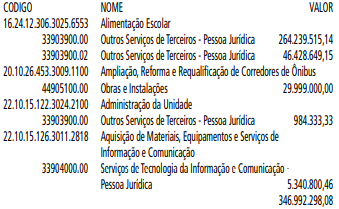 Artigo 2º - A cobertura do crédito de que trata o artigo 1º far-se-á através de recursos provenientes do superávit financeiro apurado em balanço do exercício anterior.Artigo 3º - Este decreto entrará em vigor na data de sua publicação.PREFEITURA DO MUNICÍPIO DE SÃO PAULO, em 20 de julho de 2021, 468º da Fundação de São Paulo.RICARDO NUNES, PrefeitoLUIS FELIPE VIDAL ARELLANO, Secretário Municipal da Fazenda - SubstitutoPublicado na Secretaria de Governo Municipal, em 20 de julho de 2021.DESPACHOS DO PREFEITO6027.2021/0006630-8 - MICHELE ALEXANDRA GOMESDA SILVA, RF 879.868.1 - Exoneração de servidora comissionada gestante. Estabilidade provisória da gestante. - I - À vista dos elementos contidos no presente, em especial as manifestações de SVMA/CAF/DGP (docs 046144005 e 047100878), de SVMA/CG (doc 047141384) e da Assessoria Jurídica deste Gabinete (doc 048212780), TORNO SEM EFEITO o item 1 da Portaria 677, de 12 de maio de 2021, produzida no processo 6010.2021/0001152-7 e publicada no D.O.C. de 13/05/2021, e determino a recondução de MICHELE ALEXANDRA GOMES DA SILVA, RF 879.868.1, ao cargo de Administrador de Parque II, Ref. DAS-09, do Parque Guanhembu - Benedicta Ramos Caruso, da Divisão de Gestão de Parques Urbanos - DGPU, da Coordenação de Gestão de Parques e Biodiversidade Municipal - CGPABI, da Secretaria Municipal do Verde e do MeioAmbiente, vaga 16396, constante do Decreto 58.625/19, uma vez que ela goza da estabilidade provisória da gestante, até o final do período da licença maternidade, nos termos do artigo 10, II, “b”, do Ato das Disposições Constitucionais Transitórias, conforme entendimento aprovado pelo Senhor Secretário Municipal de Negócios Jurídicos no processo 2012-0.216.006-5. - II - Consequentemente, TORNO SEM EFEITO o item 1 doTítulo de Nomeação nº 390, de 12 de maio de 2021, produzidono processo 6010.2021/0001152-7 e publicado no D.O.C. de13/05/2021, relativo à servidora MAIZA ISABELA RODRIGUES,RF 880.050-2, a qual deverá ser indenizada pelo exercício defato de função pública correspondente ao período efetivamente trabalhado, nos termos do Decreto nº 31.712/92.SECRETARIAS FUNDAÇÃO PAULISTANA DE EDUCAÇÃO E TECNOLOGIAGABINETE DIRETOR GERALDESPACHO AUTORIZATÓRIOSEI 8110.2020/0000477-3ASSUNTO: Contratação de entidade qualificada para prestar serviço(s) de execução de curso livre presencial no título de Tranças e Estética. Revogação do Certame.I – No uso das atribuições a mim conferidas por Lei, e com fulcro no Art. 49, da Lei 8.666/93, ademais considerando que o prazo para defesa prévia transcorreu “in albis” bem como na manifestações da Assessoria Técnico Jurídica desta Fundação (Parecer FUNDATEC/AJ n.º 048035562), a qual adoto como razão de decidir, Revogar o resultado do certame – Pregão Eletrônico n.º 21/FPETC-ADM/2020, Contratação de instituição de ensino para prestação de serviço(s) de execução de cursos Livres e presenciais, com carga horária de 48 a 82 horas, nos títulos: Tranças, Designer de sobrancelhas, micropigmentação de Sobrancelhas e Alongamento de Cílios, para oferta de 780 vagas de qualificação profissional, para os munícipes da Cidade de São Paulo. Segundo o critério de menor preço, conformeAta de Realização do Pregão Eletrônico (SEI n.º 033626780), a empresa Associação de Promoção do Desenvolvimento Local - APDL, inscrita no CNPJ sob o nº 03.878.306/0001-33, pelo valor Global de R$ 508.999,96 (quinhentos e oito mil novecentos e noventa e nove reais e noventa e seis centavos).DESPACHO AUTORIZATÓRIOSEI nº 8110.2021/0000485-6ASSUNTO: Seleção de pessoas jurídicas de direito privado sem fins lucrativos, visando à realização de parcerias para a execução de projetos de qualificação profissional realizados pela Fundação Paulistana de Educação, Tecnologia e Cultura no ano 2021. Edital de Chamamento Público 01/FPETC/2021.Possibilidade.I - No uso das atribuições a mim conferidas por lei, em especial no inciso IV, artigo 14 da Lei nº 16.115, de 9 de janeiro de 2015, em consonância com artigo 1º §2º do Decreto 58.732 de 2019 e ainda, com base na manifestação da Coordenadoria de Ensino, Pesquisa e Cultura (SEI 047926211) e do parecer exarado pela Assessoria Técnico-Jurídico (SEI 048399973), a qual adoto como razão de decidir, AUTORIZO a adesão da ASSOCIAÇÃO BRASILEIRA DE EDUCAÇÃO E CULTURA -ABEC, inscrita no CNPJ sob o nº 60.982.352/0040-28 ao Edital 01/ FPETC/2021 para oferecimento e cessão de espaço para consecução de cursos e atividades pedagógicas oferecidas pela Fundação Paulistana de Educação, Tecnologia e Cultura, que terá sua vigência até o término dos mesmos.LICITAÇÕES   PAG. 50DESENVOLVIMENTO ECONÔMICO, TRABALHO E TURISMOGABINETE DA SECRETÁRIADESPACHOS DA SECRETÁRIA6064.2020/0000158-3I – No exercício da competência que me foi confiada por Lei n. 13.164/2001 e Decreto Municipal n. 58.153/2018 e em vista dos elementos de convicção contidos no presente, em especial, as manifestações do Gestor do Contrato, da Supervisão de Execução Orçamentária e Financeira, da Contratada, Departamento de Administração e Finanças, e da Assessoria Jurídica desta Pasta, que ora acolho e adoto como razão de decidir, AUTORIZO, observadas as formalidades legais e cautelas de estilo, com fundamento no artigo 57, inciso II da Lei Federal nº. 8.666/93 e alterações, c/c a Lei Municipal 13.278/02 e Decreto n.º 44.279/03, o aditamento do Contrato n. 001/2020/SMTE celebrado com a empresa TELEFÔNICA BRASIL S/A, inscrita no CNPJ n. 02.558.157/0001-62, cujo objeto é prestação de serviço de telefonia fixa comutado (STFC) via entroncamentos digitais (links E1 com sinalização CAS-R2/DTMF) e serviços de discagem direta a ramal (DDR), conforme as especificações descritas no Termo de Referência que constituí o Anexo I da Ata de RP 008/SGCOBES/2019, para fazer constar a prorrogação do prazo contratual por mais 12 (doze) meses, estendendo a vigência até 31/07/2022, com aplicação de reajuste, passando o valor mensal estimado de R$ 9.674,20 (nove mil, seiscentos e setenta e quatro reais e vinte centavos), perfazendo o valor total anual estimado de R$ 116.090,40 (cento e dezesseis mil, noventa reais e quarenta centavos).II – Em consequência, AUTORIZO a emissão da Nota deEmpenho em favor da contratada, nos termos do Decreto Municipalnº 60.052/2021, no valor de R$ 48.371,00 (quarenta e oito mil trezentos e setenta e um reais) que onerará a dotação orçamentária 30.10.11.122.3024.2100.33903900.00 do exercício financeiro vigente, e, à luz do princípio da anualidade, o restante das despesas deverá onerar dotação própria do exercício vindouro, observando, naquilo que couber, as disposições das Leis Complementares nº 101/2000 e nº 131/2009.6064.2020/0000178-8I – No exercício da competência que me foi confiada por Lei n. 13.164/2001 e Decreto Municipal n. 58.153/2018 e em vista dos elementos de convicção contidos no presente, em especial, as manifestações do Gestor do Contrato, da Supervisão de Execução Orçamentária e Financeira, da Contratada, Departamento de Administração e Finanças, e da Assessoria Jurídica desta Pasta, que ora acolho e adoto como razão de decidir, AUTORIZO, observadas as formalidades legais e cautelas de estilo, com fundamento no artigo 57, inciso II da Lei Federal nº. 8.666/93 e alterações, c/c a Lei Municipal 13.278/02 e Decreto n.º 44.279/03, o aditamento do Contrato nº 02/2020/SMDET celebrado com a empresa MÓBILE COMÉRCIO E SERVIÇOS EM TELECOMUNICAÇÕES LTDA – EPP, inscrita no CNPJ nº 07.343.712/0001-52, cujo objeto é a prestação de serviços de Prestação de serviços de locação da Central de Comunicação de Voz Híbrida, com DDR, com serviço de instalação, com gerenciamento e manutenção ( Itens III, IV e V) QUANTIDADE E UNIDADE DO OBJETO, cujas características técnicas encontram-se descritas na Cláusula Primeira da ATA DE REGISTRO PREÇOS 010/SG-COBES/2019., para fazer constar a prorrogação do prazo contratual por mais 12 (doze) meses, estendendo a vigência até 21/07/2022, sem aplicação de reajuste, mantendo o valor da contratação inicial, correspondente ao valor mensal estimado de R$ 4.550,00 (quatro mil, quinhentos e cinquenta reais) referente a serviços e o valor unitário de R$ 152,00 (cento e cinquenta e dois reais) referente a equipamentos relativos a instalação e mudança, perfazendo o valor total estimado de R$ 54.752,00 (cinquenta e quatro mil setecentos e cinquenta e dois reais).II – Em consequência, AUTORIZO a emissão da Nota de Empenho em favor da contratada, nos termos do Decreto Municipal nº 60.052/2021, no valor de R$ 24.570,67 (vinte e quatro mil, quinhentos e setenta reais e sessenta e sete centavos), o qual é composto pelo valor de R$ 24.418,67 (vinte e quatro mil, quatrocentos e dezoito reais e sessenta e sete centavos), referente aos serviços e R$ 152,00 (cento e cinquenta e dois reais) referente a equipamentos relativos a instalação e mudança, que onerará a dotação orçamentária 30.10.11.122.3024.2100.33903900.00 do exercício financeiro vigente, e, à luz do princípio da anualidade, o restante das despesas deverá onerar dotação própria do exercício vindouro, observando, naquilo que couber, as disposições das Leis Complementares n. 101/2000 e nº 131/2009.6064.2020/0000511-2I – No exercício das competências que me foram confiadas pela Leis Municipais 13.164, de 05 de julho de 2001, e 16.974, de 23 de agosto de 2018, e pelo Decreto Municipal 58.153, de 22 de março de 2018, à vista da solicitação apresentada pela Coordenadoria de Desenvolvimento Econômico desta Pasta nos autos do processo em epígrafe, doc. 046873251, e em observância aos dispositivos da Lei Federal 8.666, de 21 de junho de 1993, e do Decreto Municipal 54.873, de 25 de fevereiro de 2014, DESIGNO, a partir da data da publicação deste, nova servidora para gestão da parceria com a organização da sociedade civil INSTITUTO CITA - CANTO DE INTEGRAÇÃO DE TODAS AS ARTES, inscrita no CNPJ sob n. 09.285.960/0001-10, por meio de Termo de Fomento n. 05/2020/SMDET, tendo como objeto a execução, no âmbito da ação “Costurando pela Vida”, a atividade de estímulo a 200 (duzentas) empreendedoras em vulnerabilidade social, por meio da fabricação de 254.400 (duzentos e cinquenta e quatro mil e quatrocentas) unidades de vestimentas hospitalares e máscaras não-cirúrgicas:Gabriella Granato Fernandes Lavagetti, RF 885.984.16064.2020/0000608-9I – No exercício das competências que me foram confiadas pela Leis Municipais 13.164, de 05 de julho de 2001, e 16.974, de 23 de agosto de 2018, e pelo Decreto Municipal 58.153, de 22 de março de 2018, à vista da solicitação apresentada pela Coordenadoria de Desenvolvimento Econômico desta Pasta nos autos do processo em epígrafe, doc. 046869214, e em observância aos dispositivos da Lei Federal 8.666, de 21 de junho de 1993, e do Decreto Municipal 54.873, de 25 de fevereiro de 2014, DESIGNO, a partir da data da publicação deste, nova servidora para gestão da parceria com a organização da sociedade civil INSTITUTO MUDA BRASIL, inscrita no CNPJ sob n. 08.817.519/0001-79, por meio do Termo de Fomento n. 08/2020/SMDET, tendo como objeto a execução, no âmbito da ação “Costurando pela Vida", a atividade de estímulo a 86 (oitenta e seis) empreendedoras em vulnerabilidade social, por meio da fabricação de 200.000 (duzentas mil) unidades de máscaras de proteção individual:a) Gabriella Granato Fernandes Lavagetti, RF 885.984.16064.2019/0000889-6I – No exercício das competências que me foram confiadas pela Leis Municipais 13.164, de 05 de julho de 2001, e 16.974, de 23 de agosto de 2018, e pelo Decreto Municipal 58.153, de 22 de março de 2018, à vista da necessidade apresentada pela Supervisão de Contratos, Convênios e Parcerias desta Pasta nos autos do processo em epígrafe, doc. 042504682, e em observância aos dispositivos da Lei Federal 8.666, de 21 de junho de 1993, e do Decreto Municipal 54.873, de 25 de fevereiro de 2014, DESIGNO, a partir da data da publicação deste, novos servidores para fiscal do contrato n. 06/2020/SMDET firmado com a COBRA SAÚDE AMBIENTAL LTDA EPP, inscrita no CNPJ n. 12.065.400/0001-64, cujo objeto é a prestação deserviços de controle sanitário integrado no combate a pragas, englobando desinsetização, desratização, descupinização e assemelhados, para esta Secretaria e seus equipamentos externos em substituição aos anteriores:COSAN:Karina Larrisa Palma Reis, RF 880.076.6, substituto CDE:Gabriella Granato Fernandes Lavagetti, R.F.: 885.984.1, titularViviane Lopes de Oliveira Sousa, R.F.: 826.739-4, substituto6064.2021/0001050-9I – No exercício da competência que me foi confiada pela Lei Municipal n. 13.164, de 5 de julho de 2001, e à vista dos elementos que instruem os autos em epígrafe, notadamente a análise pelo Grupo Gestor para o Cadastro Municipal Único de Entidades Parceiras do Terceiro Setor – CENTS no âmbito desta Pasta, doc. 048180700, conforme Portaria SMDET 06, de 09 de junho de 2021, DEFIRO, com fundamento no artigo 5º do Decreto Municipal n. 52.830, 1º de dezembro de 2011, o pedido de reinscrição no CENTS formulado pela INSTITUTO NACIONAL DE MODA E DESIGN- IN MOD, pessoa jurídicade direito privado, sem fins lucrativos, inscrita no CNPJ sob n. 05.910.840/0001-05.II – Observo que a inscrição da entidade no CENTS não a dispensa da comprovação da habilitação jurídica e da regularidade fiscal e contábil necessárias em celebração de ajustes, nos termos do § 2º do artigo 10 do Decreto Municipal n. 52.830/2011.6064.2019/0001576-0I – No exercício da competência que me foi confiada pela Lei Municipal n. 13.164, de 5 de julho de 2001, e à vista dos elementos que instruem os autos em epígrafe, notadamente a análise pelo Grupo Gestor para o Cadastro Municipal Único de Entidades Parceiras do Terceiro Setor – CENTS no âmbito desta Pasta, doc. 048113431, conforme Portaria SMDET 06, de 09 de junho de 2021, DEFIRO, com fundamento no artigo 5º do Decreto Municipal n. 52.830, 1º de dezembro de 2011, o pedido de inscrição no CENTS formulado pela 2KGE ASSOCIAÇÃO BENEFICENTE, pessoa jurídica de direito privado, sem fins lucrativos, inscrita no CNPJ sob n. 29.080.791/0001-99 .II – Observo que a inscrição da entidade no CENTS não a dispensa da comprovação da habilitação jurídica e da regularidade fiscal e contábil necessárias em celebração de ajustes, nos termos do § 2º do artigo 10 do Decreto Municipal n. 52.830/2011.